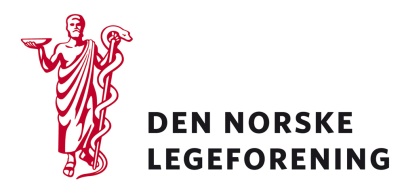 Alle yrkesforeningerNorsk medisinstudentforeningDeres ref.: 	Vår ref.:	Dato: 9.9.18Høring – Endringer i universitets- og høyskoleloven og fagskoleloven - studentombud, trakassering og tilrettelegging læringsmiljøKunnskapsdepartementet har sendt på høring forslag om å lovfeste studentombud ved universiteter, høyskoler og fagskoler. Kunnskapsdepartementet foreslår også å synliggjøre utdanningsinstitusjonenes plikt til å forebygge og forhindre trakassering, herunder seksuell trakassering, og å sørge for bedre tilrettelegging av læringsmiljøet for personer med nedsatt funksjonsevne og særskilte behov.Kunnskapsdepartementet skriver at studentombudenes oppdrag blant annet vil være å veilede studentene i forbindelse med klager, å bidra til å løse saker på lavest mulig nivå og bringe saker frem for institusjonsstyret eller inn i institusjonens kvalitetssikringsarbeid. Departementet ønsker høringsinstansenes innspill på hvilke prinsipper som bør legges til grunn og mulige problemstillinger knyttet til lovfesting, i tillegg til innspill til utforming av lovbestemmelsen.Akademikerne sier de tar sikte på å støtte forslaget om å lovfeste ordningen med studentombud, og har ingen innsigelser til de to andre forslagene.Les mer i vedlagte dokumenter og på Kunnskapsdepartementets nettsider: https://www.regjeringen.no/no/dokumenter/horing-om-endringer-i-universitets--og-hoyskoleloven-og-fagskoleloven---studentombud-trakassering-og-tilrettelegging-laringsmiljo/id2607090/?utm_source=www.regjeringen.no&utm_medium=epost&utm_campaign=nyhetsvarsel%2029.08.2018&utm_content=H%C3%B8yringarDersom høringen virker relevant, bes det om at innspill sendes til Legeforeningen innen 23. oktober 2018. Det bes om at innspillene lastes opp direkte på Legeforeningens nettsider. Høringen finnes på Legeforeningen.no under Legeforeningens politikk – HøringerMed hilsenDen norske legeforeningIngvild Bjørgo BergHelsepolitisk rådgiver